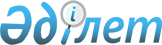 О внесении изменений в приказ Министра энергетики Республики Казахстан от 14 ноября 2014 года № 126 "Об утверждении Правил выдачи разрешений на сжигание в факелах попутного и (или) природного газа при испытании объектов скважин, пробной эксплуатации месторождения, технологически неизбежном сжигании газа при пусконаладке, эксплуатации, техническом обслуживании и ремонтных работах технологического оборудования"
					
			Утративший силу
			
			
		
					Приказ Министра энергетики Республики Казахстан от 23 февраля 2015 года № 128. Зарегистрирован в Министерстве юстиции Республики Казахстан 23 апреля 2015 года № 10784. Утратил силу приказом Министра энергетики Республики Казахстан от 25 апреля 2018 года № 140 (вводится в действие с 29.06.2018)
      Сноска. Утратил силу приказом Министра энергетики РК от 25.04.2018 № 140 (вводится в действие с 29.06.2018).
      ПРИКАЗЫВАЮ:
      1. Внести в приказ Министра энергетики Республики Казахстан
      от 14 ноября 2014 года № 126 "Об утверждении Правил выдачи разрешений
      на сжигание в факелах попутного и (или) природного газа при испытании объектов скважин, пробной эксплуатации месторождения, технологически неизбежном сжигании газа при пусконаладке, эксплуатации, техническом обслуживании и ремонтных работах технологического оборудования" (зарегистрированный в Реестре государственной регистрации нормативных правовых актов за № 10023, опубликованный в информационно-правовой системе "Әділет" от 28 января 2015 года) следующие изменения:
      В Правилах выдачи разрешений на сжигание в факелах попутного и (или) природного газа при испытании объектов скважин, пробной эксплуатации месторождения, технологически неизбежном сжигании газа при пусконаладке, эксплуатации, техническом обслуживании и ремонтных работах технологического оборудования, утвержденных указанным приказом:
      подпункт 3) пункта 1 исключить;
      пункт 2 изложить в следующей редакции:
      "2. Разрешение на сжигание в факелах попутного и (или) природного газа при испытании объектов скважин, пробной эксплуатации месторождения, технологически неизбежном сжигании газа при пусконаладке, эксплуатации, техническом обслуживании и ремонтных работах технологического оборудования (далее - разрешение) выдается уполномоченным органом в области нефти и газа (далее - уполномоченный орган) по согласованию с уполномоченным органом по изучению и использованию недр, по форме согласно приложению 1 к настоящим Правилам.
      Выдача разрешения (отказ в выдаче) осуществляется уполномоченным органом в течение пятнадцати рабочих дней со дня получения документов, предусмотренных пунктами 6, 7 и 8 настоящих Правил.
      Уполномоченный орган в течение пяти рабочих дней со дня получения документов заявителя на выдачу разрешения проверяет их полноту и достоверность, после чего направляет для согласования в уполномоченный орган по изучению и использованию недр проект разрешения с документами, прилагаемыми к заявлению.";
      пункт 4 изложить в следующей редакции:
      "4. Максимальный срок согласования в уполномоченном органе
      по изучению и использованию недр составляет семь рабочих дней со дня поступления документов.";
      пункт 5 изложить в следующей редакции:
      "5. После получения согласования уполномоченного органа по изучению и использованию недр уполномоченный орган выдает разрешение недропользователю.
      В разрешении указывается объем сжигаемого газа и срок действия разрешения.";
      пункт 6 изложить в следующей редакции:
      "6. При проведении испытаний объектов скважины для получения разрешения представляются следующие документы:
      1) заявление, согласно приложению 2 к настоящим Правилам, подписанное недропользователем;
      2) план испытания отдельных объектов скважины, составленный недропользователем и согласованный с территориальным органом уполномоченного органа по изучению и использованию недр.";
      пункт 13 изложить в следующей редакции:
      "13. В случае реорганизации и (или) изменения наименования, недропользователь в течение месячного срока с момента выдачи справки о государственной регистрации (перерегистрации) подает в произвольной форме заявление о переоформлении разрешения с приложением соответствующих документов, подтверждающих указанные сведения.
      При досрочном прекращении компетентным органом действия контракта, в соответствии с пунктом 10 статьи 72 Закона, разрешение, выданное бывшему недропользователю, переоформляется на национальную компанию на срок до определения нового недропользователя.
      Уполномоченный орган в течение десяти рабочих дней со дня подачи недропользователем (национальной компанией) соответствующего заявления переоформляет разрешение без соблюдения процедуры согласования с уполномоченным органом по изучению и использованию недр.".
      2. Комитету экологического регулирования, контроля и государственной инспекции в нефтегазовом комплексе Министерства энергетики Республики Казахстан в установленном законодательством Республики Казахстан порядке обеспечить:
      1) государственную регистрацию настоящего приказа в Министерстве юстиции Республики Казахстан;
      2) направление на официальное опубликование настоящего приказа
      в течение десяти календарных дней после его государственной регистрации в Министерстве юстиции Республики Казахстан в информационно-правовой системе "Әділет", а также в периодических печатных изданиях;
      3) опубликование настоящего приказа на официальном интернет-ресурсе Министерства энергетики Республики Казахстан и интранет-портале государственных органов;
      4) в течение десяти рабочих дней после государственной регистрации настоящего приказа в Министерстве юстиции Республики Казахстан представление в Департамент юридической службы Министерства энергетики Республики Казахстан сведений об исполнении мероприятий, предусмотренных подпунктами 2) и 3) настоящего пункта.
      3. Контроль за исполнением настоящего приказа возложить на курирующего вице-министра энергетики Республики Казахстан.
      4. Настоящий приказ вводится в действие по истечении десяти календарных дней после дня его первого официального опубликования.
      "СОГЛАСОВАН"   
      И.о. Министр   
      по инвестициям и развитию   
      Республики Казахстан   
      ________________ Ж. Касымбек   
      24 февраля 2015 года
      "СОГЛАСОВАН"   
      Министр национальной экономики   
      Республики Казахстан   
      ________________ Е. Досаев   
      17 марта 2015 года
					© 2012. РГП на ПХВ «Институт законодательства и правовой информации Республики Казахстан» Министерства юстиции Республики Казахстан
				
Министр энергетики
Республики Казахстан
В. Школьник